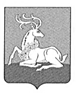 СОВЕТ ДЕПУТАТОВОДИНЦОВСКОГО ГОРОДСКОГО ОКРУГАМОСКОВСКОЙ ОБЛАСТИРЕШЕНИЕот 27.12.2022 № 4/41О признании утратившим силу решения Совета депутатов Одинцовского муниципального района Московской области от 28.04.2016 № 11/15 В соответствии со статьей 29.4 Градостроительного кодекса Российской Федерации, руководствуясь статьей 48 Федерального закона от 06.10.2003 № 131-ФЗ «Об общих принципах организации местного самоуправления в Российской Федерации», Уставом Одинцовского городского округа Московской области, в целях приведения нормативных правовых актов в соответствие с действующим законодательством, в порядке самоконтроля Совет депутатов Одинцовского городского округа Московской областиРЕШИЛ:          1. Признать утратившим силу решение Совета депутатов Одинцовского городского округа Московской области от 28.04.2016 № 11/15 «Об утверждении Положения о порядке подготовки и утверждения местных нормативов градостроительного проектирования Одинцовского муниципального района Московской области».2.  Опубликовать настоящее решение в официальных средствах массовой информации Одинцовского городского округа Московской области и разместить на официальном сайте Одинцовского городского округа Московской области.3. Настоящее решение вступает в силу после его официального опубликования.4.  Контроль за выполнением настоящего решения возложить на первого заместителя Главы Администрации Одинцовского городского округа Московской области Пайсова М.А.Председатель Совета депутатов Одинцовского городского округа						Т.В. ОдинцоваГлава Одинцовскогогородского округа				    				    А.Р. Иванов